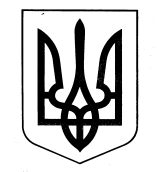 ХАРКІВСЬКА ОБЛАСНА ДЕРЖАВНА АДМІНІСТРАЦІЯДЕПАРТАМЕНТ НАУКИ І ОСВІТИ НАКАЗ16.04.2019				  	  Харків			                    № 111Про участь учнів Харківського державного вищого училища фізичної культури №1 у відкритому Всеукраїнському турнірі  з дзюдо Відповідно до Положення про Департамент науки і освіти Харківської обласної державної адміністрації, затвердженого розпорядженням голови обласної державної адміністрації від 16.04.2018 № 284, враховуючи Єдиний календарний план фізкультурно-оздоровчих та спортивних заходів України на  2019 рік, затверджений наказом Міністерства молоді та спорту України від 27.12.2018 № 5790 (зі змінами) та Уточнений план-календар спортивно-масових заходів на 2019 рік Харківського державного вищого училища фізичної культури №1 станом на 01.04.2019, затверджений директором Департаменту науки і освіти Харківської обласної державної адміністрації Л. КАРПОВОЮ, керуючись  статтею  6  Закону  України  «Про місцеві державні адміністрації», н а к а з у ю: РЕКОМЕНДУВАТИ директору Харківського державного вищого училища фізичної культури №1 НАЗАРЕНКУ Юрію Вікторовичу:Забезпечити участь учнів відділення дзюдо у відкритому Всеукраїнському турнірі з дзюдо пам’яті С. Цибульського та Л. Цибульського серед юнаків 2003-2005 р.н., що відбудеться в м. Запоріжжі. Термін: 25.04.2019-28.04.2019Відрядити до м. Запоріжжя  вчителя з дзюдо Харківського державного вищого училища фізичної культури №1 для супроводження учнів відділення дзюдо.Термін: 25.04.2019-28.04.2019Витрати по відрядженню учнів та супроводжуючої особи, зазначених в пункті 1 цього наказу, здійснити відповідно до кошторису витрат, затвердженого у встановленому порядку. Контроль за виконанням наказу покласти на заступника директора Департаменту науки і освіти Харківської обласної державної адміністрації – начальника управління освіти і науки В. ІГНАТЬЄВА.Директор Департаменту							Л. КАРПОВА